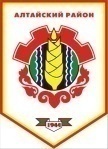 Российская ФедерацияРеспублика ХакасияСовет депутатов Аршановского сельсоветаАлтайского района Республики ХакасияР Е Ш Е Н И Е26.10.2016										№ 74с. АршановоВ соответствии с  Федеральным  законом  от 06.10.2003 № 131-ФЗ «Об общих принципах организации местного самоуправления в Российской Федерации», главой 31 Налогового кодекса РФ, Федеральным законом от 29.12.2015 № 396-ФЗ «О внесении изменений в часть вторую Налогового кодекса Российской Федерации», п.6 ч.1 ст.29 Устава муниципального образования Аршановский сельсовет, Совет депутатов Аршановского сельсовета Алтайского района Республики ХакасияРЕШИЛ:1. Внести в решение Совета депутатов Аршановского сельсовета от  13.11.2014 № 50 «Об установлении земельного налога» (далее - Решение) следующее  изменение:1.1.Пункт  8 Решения дополнить абзацем третьим следующего содержания:«-членов добровольной народной дружины.».      2. Настоящее Решение вступает в силу не ранее чем по истечении одного месяца со  дня  его официального опубликования (обнародования).Глава Аршановского сельсовета                                                     Н.А.ТанбаевАлтайского района Республики ХакасияО внесении изменений в решение Совета депутатов Аршановского сельсовета от  13.11.2014 № 50 «Об установлении земельного налога» 